SPRING 2018 NEWSLETTER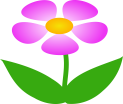 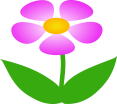 WOODSON CLEAN UP DAYSClean-up days will be Friday, May 11 and Saturday, May 12.  We will have dumpsters for your items located on Commercial Street by the elevators.  There will be a dumpster for most items and also a separate dumpster for metals.  Please do not bring tires, electronics, or chemicals.  Your electronics may be dropped off at B&H Electronics and they will dispose of them at no charge.It continues to be a very long winter; however, the flowers are slowly blooming and the grass is finally turning green.  With clean-up days coming, this is a wonderful time to clean-up and take pride in our properties.GARAGE SALESWoodson will be having citywide garage sale days May 11 and 12.  We will be placing an ad in the newspaper to advertise our citywide garage sales.  Please call 217-673-3611 to place your ad.The American Legion will be having a garage/bake sale at that time as well.  The money collected from the sale helps subsidize Legion expenses.  If you have anything to donate, Legion members will gladly pick it up.  Call 217-370-0457 (John Hartz).WHAT CAN PUT DOWN YOUR DRAINWe have noticed an increase in items going down the drain that has had an adverse effect on our sewer system.  Please be aware of what you are flushing or putting down your drain that does not break up.  Large amount of grease coagulate in the system and cause backups.  Baby wipes are not biodegradable and when put into the sewer cause many problems.  Thank you for your help in keeping our sewer cost effective.DOLLAR GENERALWelcome to Woodson!  According to employees of the new store, things are going very well.  A great addition to Woodson!YARD  WASTE  DISPOSITIONThe sewer plant is open daily for yard refuse.  Only yard waste may be disposed of at that destination.  Thank you for your consideration.TORNADO WEATHER IS HERE!We have worked very hard to create a space where people might come during strong storms.  The basement of Village Hall has been refurbished so that our neighbors might be protected during storms.  Woodson Village Hall will be open during inclement weather for whoever needs to come.  The south basement door will be unlocked for entry.  Please feel free to use this door to get to safety.